Носарев К. О.ОСОБЛИВОСТІ УМОВ ЕКСПЛУАТАЦІЇ РОБОЧИХ ЛОПАТОК ПАРОВИХ ТУРБІНЕксплуатаційна надійність парової турбіни у значній мірі залежить від експлуатаційної надійності її робочих лопаток. Робочі лопатки є одними з самих відповідальних елементів парової турбіни. Установлені на диску ротору, вони утворюють робочі канали, в яких відбувається перетворення енергії потоку пари в механічну енергію руху лопаток. До надійності лопаток пред'являють виключно високі вимоги. Поломка лопаток приводить або до негайного останову турбіни, або її аварії; а у найбільш важких випадках – її часткове або повне руйнування. Робочі лопатки парової турбіни працюють у складних умовах. Вони схильні до дії відцентрових сил, сил тиску пари і динамічних зусиль.Під дією обертання з частотою 3000 об/хв у лопатці виникають великі відцентрові сили і високі напруги розтягу, що прагнуть вирвати лопатку з диска. Окружна сила, яка створює корисний крутний момент на валу турбіни, згинає лопатку в площині диска.Згинальні сили, що діють на робочі лопатки, не постійні в часі, а безупинно змінюються через відмінності у прохідних перерізах соплових каналів, з яких пара надходить на робочі лопатки, наявності вихідних кромок соплових лопаток та інших причин. Це приводить до порушення коливань лопаток і можливості появи втомних тріщин, які, збільшуючись, можуть досягти критичного розміру, після чого відбудеться раптовий відрив лопатки. Особливо великі змінні навантаження діють на робочі лопатки парціальних, зокрема, регулюючих ступенів.Робочі лопатки перших ступенів ЦВТ і ЦСТ працюють в умовах високих температур, що викликають явище повзучості. Для робочих лопаток останніх ступенів ЦНТ турбін дуже небезпечною є ерозія, що призводить до зносу їх поверхні. Агресивні домішки, які у парі, викликають корозію і зниження опору дії постійних і змінних напруг.Конструктивне оформлення робочих лопаток залежить від зусиль, що діють на них, і в першу чергу – від відцентрових сил. На рис. 1. показана конструкція робочої лопатки 3 ступеня ЦНТ парової турбіни К-300-240. Щоб забезпечити допустимі напруги від відцентрових сил, довгі лопатки виконують зі зменшенням площі поперечного перерізу від корня до переферії. Грибовидний хвостовик, за допомогою якого робоча лопатка на рис. 1 кріпиться на роторі, має три опорні поверхні, що сприймають відцентрові зусилля робочої лопатки з бандажем та власної маси хвостовика. В останній час у високонавантажених лопатках великої довжини для більш ефективної роботи та зниження вібрацій застосовують бандаж, виконаний разом з лопаткою – цільнофрезерований бандаж.__________________________________________________________Робота виконана під керівництвом доц. каф. ТЕ та ЕТ Фурсової Т. М.Рис. 1. Робоча лопатка 3 ступеня ЦНТ турбіни К-300-240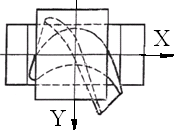 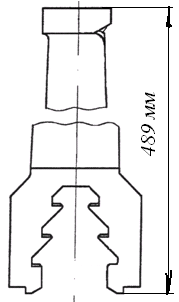 